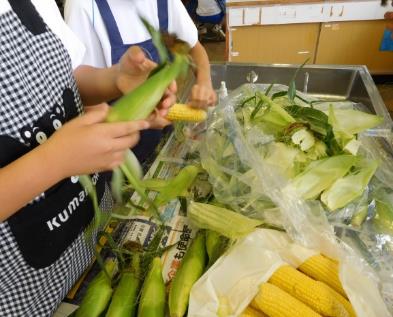 活動内容　　衛生（身支度と手洗い）について知り、旬の食材「とうもろこし」について親しむ。